				Orthopädie- und Rehabilitationstechnik				Prothesen, Orthesen, Fussstützen, Bandagen, Korsett, Rollstühle/ Reha-Hilfen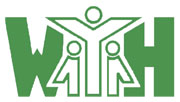 W. Hägeli AGMitglied des Schweizerischen Verbandes der Orthopädie-Techniker   Ärztliche ÜberweisungVerordnung IV		     Unfall			SUVA	PrivatStempel und Unterschrift des ArztesW. Hägeli AG Röschibachstr. 46   8037 ZürichTel. 044 272 89 81  Fax 044 272 89 83  www.haegeli-orthopädie.ch  info@haegeli-orthopaedie.ch Öffnungszeiten:  Mo-Fr 8.00-12.00 Uhr 13:30-18.00 UhrTerminvereinbarung unter Tel. 044 272 89 81Name  und Vorname     Geboren am Tel.  Adresse  Diagnose Bemerkung Datum     